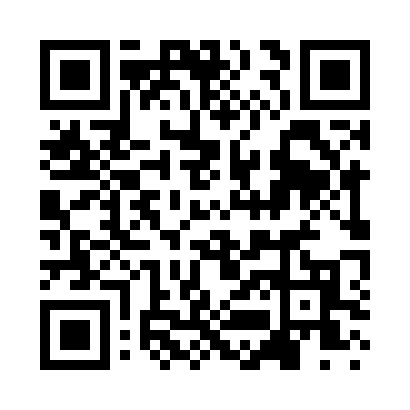 Prayer times for Sunlight Beach, Washington, USAMon 1 Jul 2024 - Wed 31 Jul 2024High Latitude Method: Angle Based RulePrayer Calculation Method: Islamic Society of North AmericaAsar Calculation Method: ShafiPrayer times provided by https://www.salahtimes.comDateDayFajrSunriseDhuhrAsrMaghribIsha1Mon3:145:151:145:299:1311:132Tue3:155:161:145:299:1211:133Wed3:155:161:145:299:1211:134Thu3:165:171:155:299:1211:135Fri3:165:181:155:299:1111:136Sat3:175:191:155:299:1111:137Sun3:175:191:155:299:1011:138Mon3:185:201:155:299:1011:129Tue3:185:211:155:299:0911:1210Wed3:195:221:155:289:0811:1211Thu3:195:231:165:289:0811:1212Fri3:205:241:165:289:0711:1113Sat3:205:251:165:289:0611:1114Sun3:215:261:165:289:0511:1015Mon3:235:271:165:289:0511:0816Tue3:255:281:165:279:0411:0617Wed3:275:291:165:279:0311:0418Thu3:295:301:165:279:0211:0319Fri3:315:311:165:279:0111:0120Sat3:335:321:165:269:0010:5921Sun3:355:341:165:268:5910:5722Mon3:375:351:165:268:5810:5523Tue3:395:361:165:258:5610:5324Wed3:415:371:165:258:5510:5125Thu3:435:381:165:248:5410:4926Fri3:455:401:165:248:5310:4727Sat3:475:411:165:238:5110:4528Sun3:495:421:165:238:5010:4329Mon3:515:431:165:228:4910:4030Tue3:535:451:165:228:4710:3831Wed3:555:461:165:218:4610:36